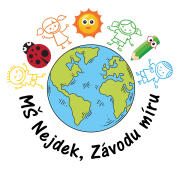 ŽÁDOST o osvobození od úplaty za předškolní vzdělávání(pobírání sociálního příplatku)Zákonný zástupce dítěte:Trvale bytem: 	Žádám o osvobození od úplaty za předškolní vzdělávání z důvodu pobírání sociálního příplatku podle § 20 až 22 zákona č. 117/1995 Sb., o státní sociální podpoře, na období ………..							………………………..							zákonný zástupce dítětePříloha:Potvrzení o pobírání sociálního příplatku.  